新 书 推 荐中文书名：《牛津临床精神病学手册（第4版）》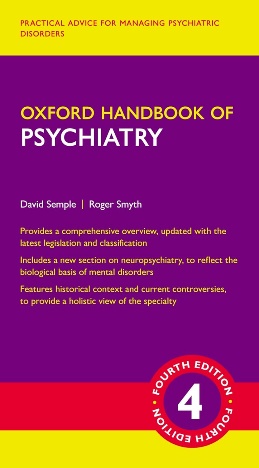 英文书名：OXFORD HANDBOOK OF PSYCHIATRY (4 EDN)作    者：David Semple, Roger Smyth出 版 社：Oxford University Press代理公司：ANA/Jessica页    数：1200页出版时间：2019年7月代理地区：中国大陆、台湾审读资料：电子稿类    型：医学亚马逊畅销书排名：71 in Psychotherapy & Clinical Psychology72 in Clinical Psychology & Psychotherapy116 in Clinical Psychology (Books)内容简介：《牛津临床精神病学手册》全新推出第四版。这是一部以证据为基础、全面覆盖精神病学各个方面的重要指南，从诊断、临床访谈到亚专科管理，无所不及。本手册紧跟精神病立法和分类变化，及时反映了ICD-11编码的最新进展，为当今临床实践和管理提供了最新的指导。与前几版一样，本手册按字母顺序提供ICD-10和DSM-5的编码索引，并附有急性病症列表，以便在紧急情况下快速查阅。实用而人性化的版面设计有助于读者进行临床诊断，而建议的鉴别诊断则为医护人员对精神疾病的处理提供了有力保障，使其成为一本宝贵指南。值得一提的是，本手册新增了关于神经精神病学的章节，并对性别焦虑症的描述进行了全面更新，以反映自上一版以来生物学和文化发展的最新成果。手册还融入了作者在精神病学领域实际工作中所涉及到的临床观察、指导和评论，是所有实习和执业精神科医生不可或缺的医学宝典。作者简介：大卫·森普尔（David Semple）于1992年毕业于爱丁堡大学（Edinburgh University）医学系，曾在邓迪皇家医院（Dundee Royal Infirmary）神经科学部工作，后参加洛锡安培训计划（Lothian Training Scheme）开始接受精神病学培训。随后，他获得了维康（Wellcome）研究奖学金，之后被任命为爱丁堡皇家医院（Royal Edinburgh Hospital）的精神病学讲师和名誉专科注册医师。在此期间，他与罗杰·斯迈思（Roger Smyth）共同撰写了第一版《牛津临床精神病学手册》（Oxford Handbook of Psychiatry）。目前，他是东基尔布赖德海尔米尔斯大学医院（University Hospital Hairmyres, East Kilbride）的普通成人精神病学顾问，也是爱丁堡大学精神病学部的荣誉研究员，继续从事神经精神药理学、情绪障碍治疗、电惊厥疗法（ECT）、睡眠和觉醒障碍、幻觉和精神病等领域的临床和研究工作。他于2016年当选为英国皇家精神科医学院（Royal College of Psychiatrists）院士。罗杰·斯迈思（Roger Smyth）在北爱尔兰贝尔法斯特出生并接受教育，后到苏格兰爱丁堡大学学习医学。他在苏格兰东南部接受了精神病学培训。他与一群朋友和同事共同编写了第一版《牛津临床精神病学手册》。斯迈思博士于2004年在利文斯顿（Livingston）的圣约翰医院（St John's Hospita）首次担任精神病学顾问，并于2006年转到爱丁堡皇家医院的心理医学部，专攻联络精神医学。媒体评价：“这是经典《牛津手册》系列的又一力作，该系列似乎在不断壮大……这是一本杰出的书，以教育性和信息性的风格涵盖了大量领域……总的来说，《牛津手册》系列的每一本书都非常出色，但我认为这本书更上一层楼，堪称极品。”----哈里·布朗（Harry Brown）博士“对于临床医生来说，这是一本很好的读物，特别是对于那些需要随叫随到的初级医生来说，他们需要一本实用的参考书。本书文笔优美，条理清晰，具有良好的可读性。”----2014年英国医学协会图书奖（BMA Book Awards）感谢您的阅读！请将反馈信息发至：版权负责人Email：Rights@nurnberg.com.cn安德鲁·纳伯格联合国际有限公司北京代表处北京市海淀区中关村大街甲59号中国人民大学文化大厦1705室, 邮编：100872电话：010-82504106, 传真：010-82504200公司网址：http://www.nurnberg.com.cn书目下载：http://www.nurnberg.com.cn/booklist_zh/list.aspx书讯浏览：http://www.nurnberg.com.cn/book/book.aspx视频推荐：http://www.nurnberg.com.cn/video/video.aspx豆瓣小站：http://site.douban.com/110577/新浪微博：安德鲁纳伯格公司的微博_微博 (weibo.com)微信订阅号：ANABJ2002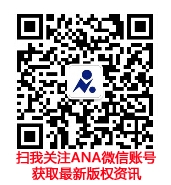 